О внесении изменений в постановление администрации Арсеньевского городского округа от 31 марта 2015 года № 246-па «О создании рабочей группы по снижению неформальной занятости на территории Арсеньевского городского округа»В целях решения вопросов по снижению уровня неформальной занятости и легализации трудовых отношений, повышению собираемости страховых взносов во внебюджетные фонды и реализации Плана мероприятий по снижению уровня теневой занятости и легализации трудовых отношений в Приморском крае на 2022 - 2024 годы, утвержденного распоряжением Правительства Приморского края от 19 января 2022 года № 15-рп, руководствуясь Уставом Арсеньевского городского округа, администрация городского округаПОСТАНОВЛЯЕТ:	 1. Внести в состав рабочей группы по снижению неформальной занятости на территории Арсеньевского городского округа, утвержденный постановлением администрации Арсеньевского городского округа от 31 марта 2015 года № 246-па «О создании рабочей группы по снижению неформальной занятости на территории Арсеньевского городского округа», изменения, изложив его в редакции приложения к настоящему постановлению.	2. Организационному управлению администрации Арсеньевского городского округа (Абрамова) обеспечить размещение на официальном сайте администрации Арсеньевского городского округа настоящего постановления.Глава городского округа                                                                                      В.С.Пивень										        Приложениек постановлению администрации Арсеньевского городского округа     от 12 августа 2022 г. № 472-паДолжностной состав рабочей группы по снижению неформальной занятости на территории Арсеньевского городского округа____________________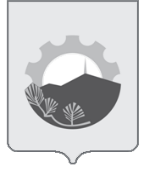 АДМИНИСТРАЦИЯ АРСЕНЬЕВСКОГО ГОРОДСКОГО ОКРУГА П О С Т А Н О В Л Е Н И Е12 августа 2022 г.                             г.Арсеньев                                     № 472-па_Руководитель рабочей группы-Заместитель главы администрации городского округа;Секретарь-Главный специалист отдела инвестиций, экономического анализа и прогнозирования управления экономики и инвестиций администрации городского округаЧлены рабочей группы:-Начальник отделения КГКУ «Приморский центр занятости населения» в городе Арсеньеве и Анучинском районе;-Председатель общественной организации «Совет предпринимателей города Арсеньева»;-Заместитель начальника Межрайонной ИФНС России №10 по Приморскому краю;-Начальник отдела инвестиций, экономического анализа и прогнозирования управления экономики и инвестиций администрации городского округа;-Начальник отдела по вопросам миграции Межмуниципального отдела МВД России «Арсеньевский»;-Начальник управления экономики и инвестиций администрации городского округа;-Заместитель начальника управления установления социальных выплат, Государственного Учреждения Отделение Пенсионного фонда Российской Федерации по Приморскому краю;-Заместитель начальника полиции по охране общественного порядка Межмуниципального отдела МВД России «Арсеньевский»;-Директор филиала №1 Государственного Учреждения - Приморское региональное отделение Фонда социального страхования РФ;-Общественный помощник Уполномоченного по защите прав предпринимателей по Арсеньевскому городскому округу, заместитель председателя совета, генеральный директор ООО «Международная Производственная Корпорация «Амур», индивидуальный предприниматель;-Начальник отдела предпринимательства и потребительского рынка управления экономики и инвестиций администрации городского округа;